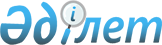 Об утверждении Дорожной карты по реализации пилотного проекта "Централизованные государственные закупки"Постановление Правительства Республики Казахстан от 2 октября 2019 года № 732.
      В целях реализации поручений Президента Республики Казахстан, данных на совещании 20 мая 2019 года, Правительство Республики Казахстан ПОСТАНОВЛЯЕТ:
      1. Утвердить прилагаемую Дорожную карту по реализации пилотного проекта "Централизованные государственные закупки" (далее – Дорожная карта).
      2. Центральным государственным органам, акиматам областей, города Нур-Султана и организациям (по согласованию), ответственным за исполнение Дорожной карты:
      1) принять необходимые меры по реализации Дорожной карты; 
      2) не позднее 25 числа последнего месяца квартала представлять информацию о ходе реализации Дорожной карты в Министерство финансов Республики Казахстан.
      3. Министерству финансов Республики Казахстан не позднее 15 числа месяца, следующего за отчетным кварталом, обеспечить представление в Правительство Республики Казахстан информации о ходе реализации Дорожной карты.
      4. Настоящее постановление вводится в действие со дня его подписания. Дорожная карта
по реализации пилотного проекта "Централизованные государственные закупки"
      Примечание: расшифровка аббревиатур:
					© 2012. РГП на ПХВ «Институт законодательства и правовой информации Республики Казахстан» Министерства юстиции Республики Казахстан
				
      Премьер-Министр
Республики Казахстан 

А. Мамин
Утверждена
постановлением Правительства
Республики Казахстан
от 2 октября 2019 года № 732
№

п/п

Наименование мероприятия

Форма

завершения

Ответственные за исполнение

Срок

исполнения

Источники финансирования и предполагаемые расходы

(тыс. тенге)

1
2
3
4
5
6
1.
Определение перечня государственных органов, которые будут реализовать пилотный проект ЦГЗ
приказ МФ
МФ

 
октябрь 2019 года
не требуются
2.
Создание межведомственной рабочей группы по выработке предложений по реализации пилотного проекта ЦГЗ
приказ МФ
ГО пилотного проекта

 
октябрь 2019 года
не требуются
3.
Выработка предложений по реализации пилотного проекта ЦГЗ
протокол заседания рабочей группы
ГО пилотного проекта
октябрь 2019 года
не требуются
4.
Разработка порядка взаимодействия единых организаторов и заказчиков в рамках пилотного проекта ЦГЗ
приказ МФ
ГО пилотного проекта
октябрь – ноябрь 2019 года
не требуются
5.
Внесение поправок в нормативные правовые акты в части взаимодействия единых организаторов и заказчиков в рамках пилотного проекта ЦГЗ
приказы МФ
МФ, МЮ,

 
октябрь – ноябрь 2019 года
не требуются
6.
Реорганизация Комитета государственных закупок Министерства финансов Республики Казахстан путем присоединения к Комитету казначейства Министерства финансов Республики Казахстан
постановление Правительства Республики Казахстан
МФ, МЮ, МНЭ

 
октябрь - декабрь 2019 года
не требуются
7.
Утверждение Положения, структуры и штатной численности вновь созданного Комитета и его территориальных подразделений
приказы МФ
МФ, МЮ, МНЭ

 
январь - февраль 2020 года
не требуются
8.
Увеличение штатной численности управлений (отделов) по государственным закупкам ГО пилотного проекта за счет внутренних резервов, утверждение их положений, структуры и штатной численности 
постановление акимата области (акимата района), приказы
ГО пилотного проекта
ноябрь 2019 года
не требуются
9.
Пересмотр функционала веб-портала государственных закупок по вопросам пилотного проекта ЦГЗ 
доработка функционала веб-портала государственных закупок
МФ, АО "ЦЭФ"

(по согласованию)
декабрь 2019 года
не требуются
10.
Проведение на базе Академии государственного управления при Президенте Республики Казахстан вебинаров по пилотному проекту ЦГЗ 
проведение вебинаров
МФ,

АГУ

(по согласованию)

 
декабрь 2019 года – март 2020 года
не требуются
11.
Реализация пилотного проекта ЦГЗ в ГО пилотного проекта
организация и проведение централизованных государственных закупок
ГО пилотного проекта
январь - сентябрь 2020 года
не требуются
12.
Выработка предложений по усовершенствованию модели централизованных государственных закупок по результатам ежемесячного мониторинга и анализа реализации пилотного проекта ЦГЗ 
отчет, реализация предложений
МФ,

ГО пилотного проекта
ежемесячно январь - сентябрь 2020 года
не требуются
13.
Итоги пилотного проекта ЦГЗ
информация в Правительство и Администрацию Президента
МФ,

ГО пилотного проекта
июль 2020 года
не требуются
МЮ
–
Министерство юстиции Республики Казахстан
МФ
–
Министерство финансов Республики Казахстан
АГУ
–
республиканское государственное казенное предприятие "Академия государственного управления при Президенте Республики Казахстан"
ЦГЗ
–
"Централизованные государственные закупки"
ГО пилотного проекта
–
государственные органы, утвержденные приказом Министерства финансов, которые будут участвовать в реализации пилотного проекта ЦГЗ 
МНЭ
–
Министерство национальной экономики Республики Казахстан
АО "ЦЭФ"
–
акционерное общество "Центр электронных финансов"